Winkel im ParallelogrammAufgabe 1:Markiere die gegenüberliegenden Winkel jeweils mit zwei verschiedenen Farben wie im Beispiel.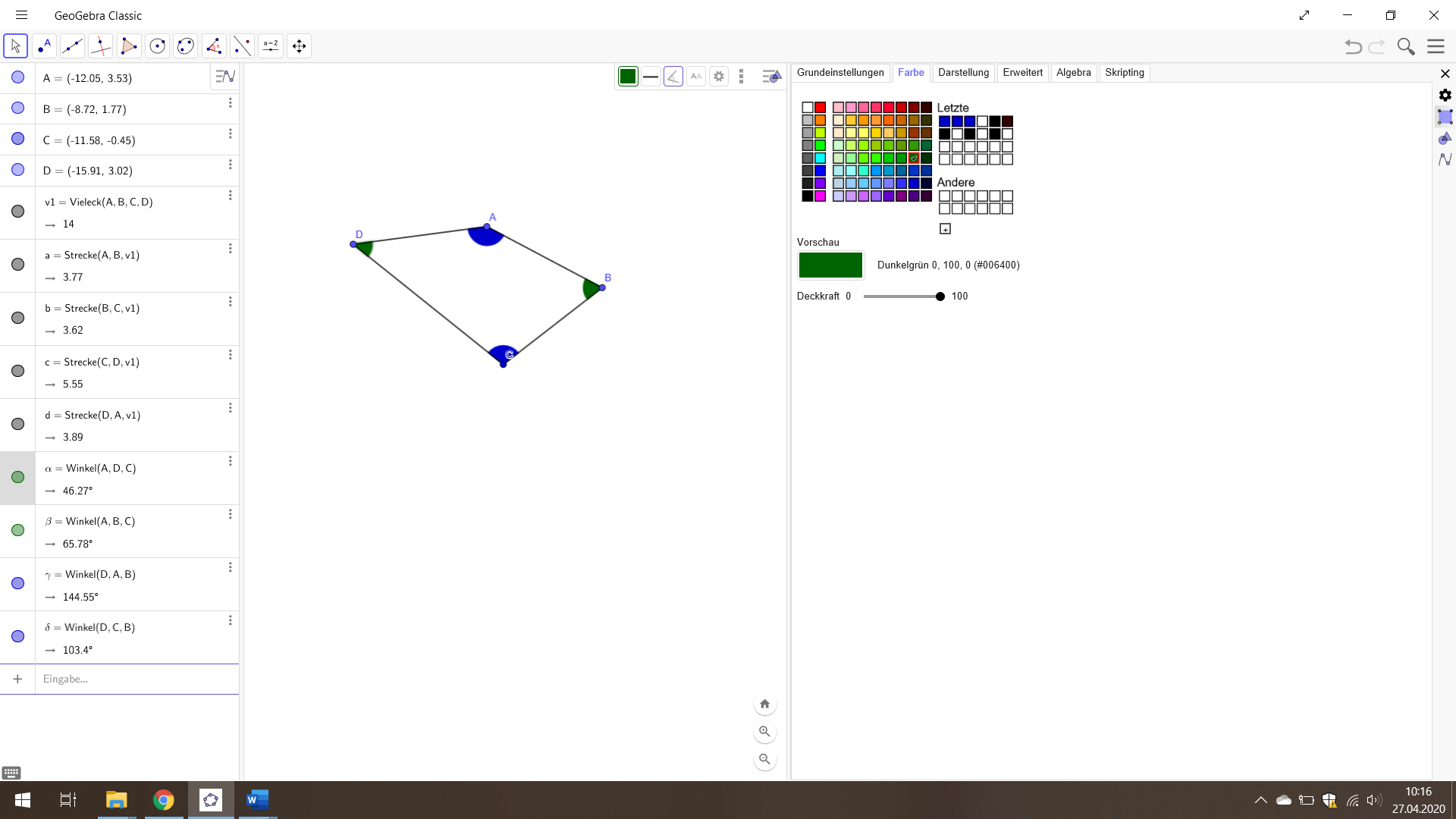 Beispiel: A				B 				C			D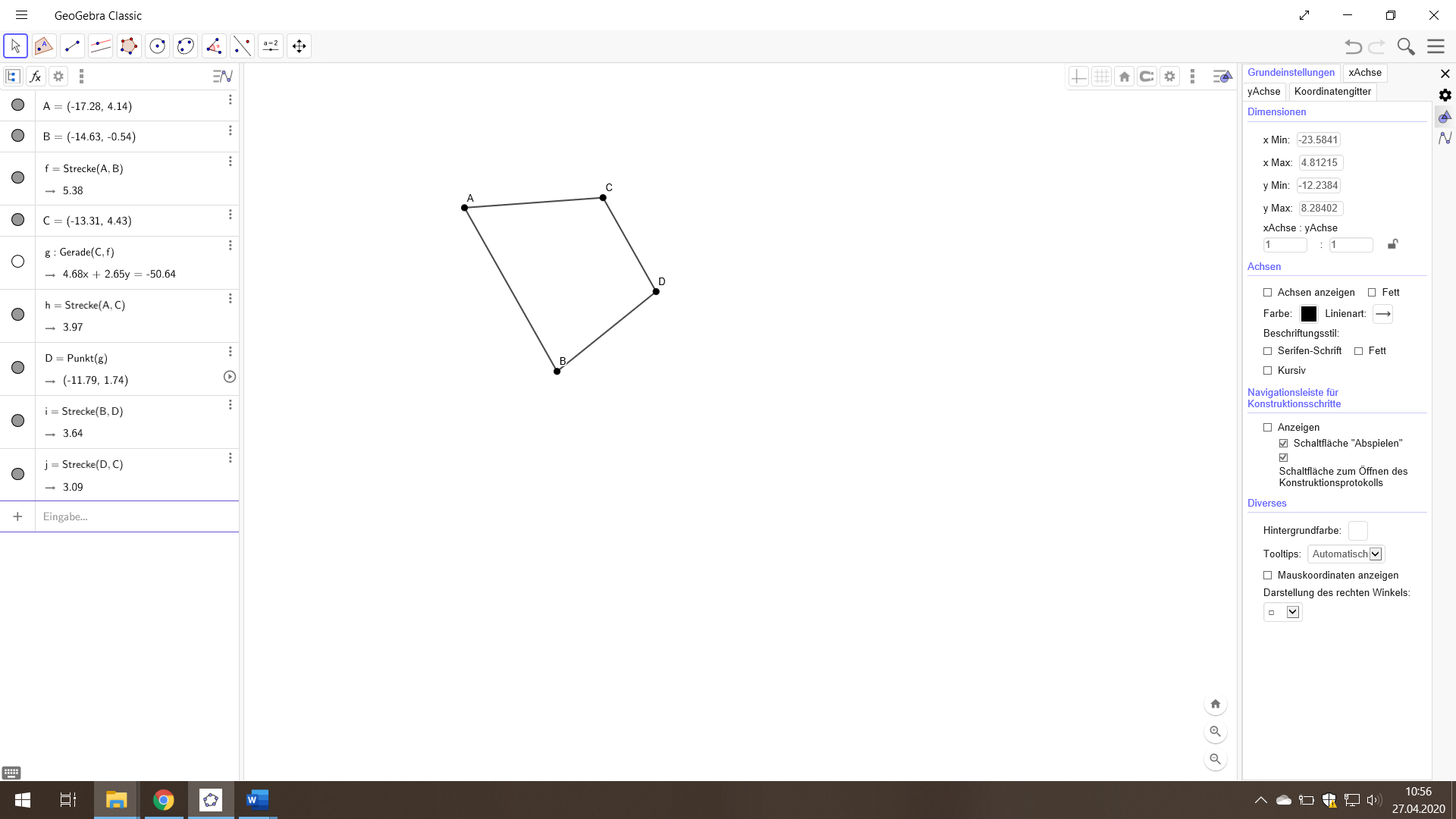 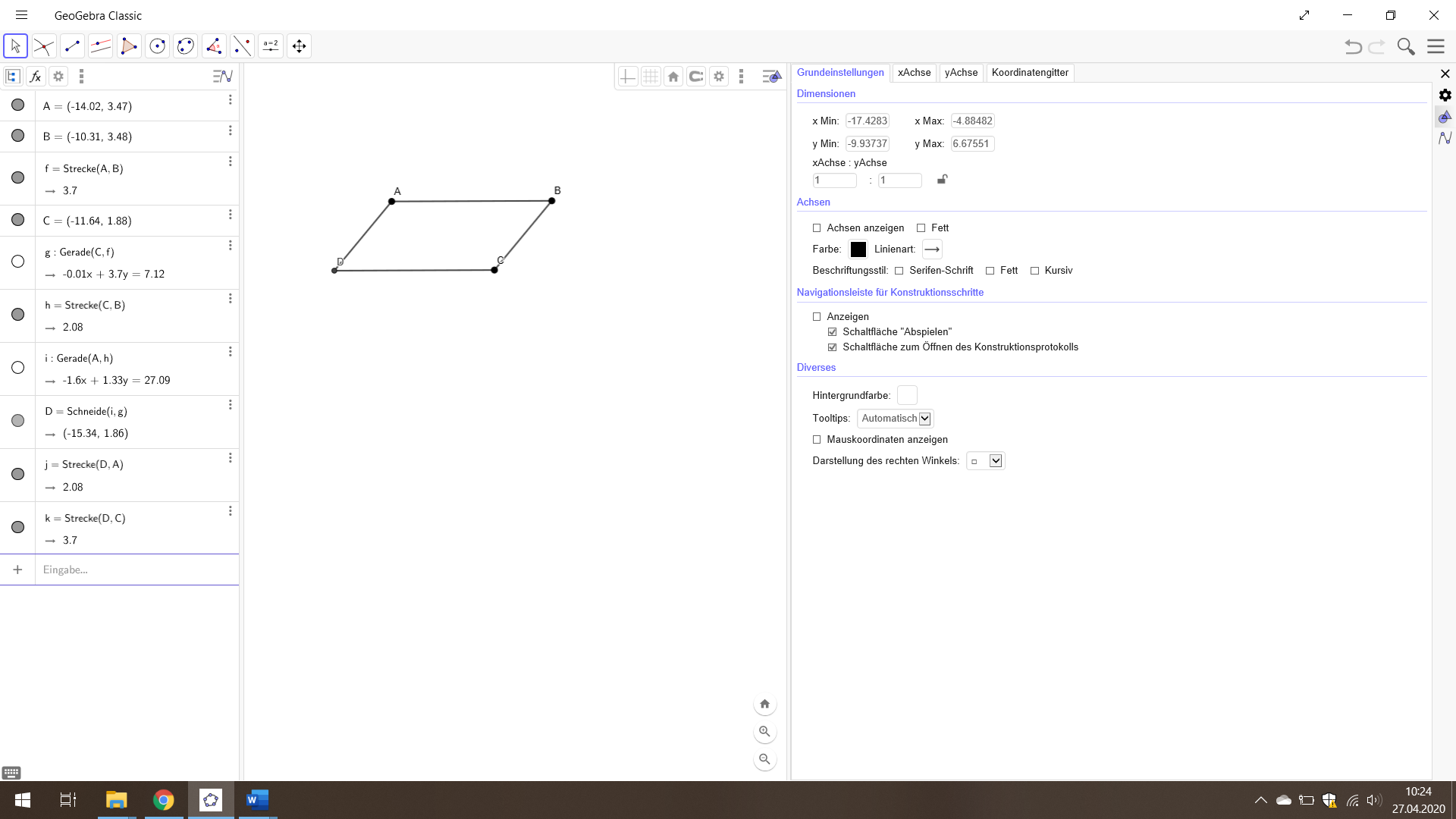 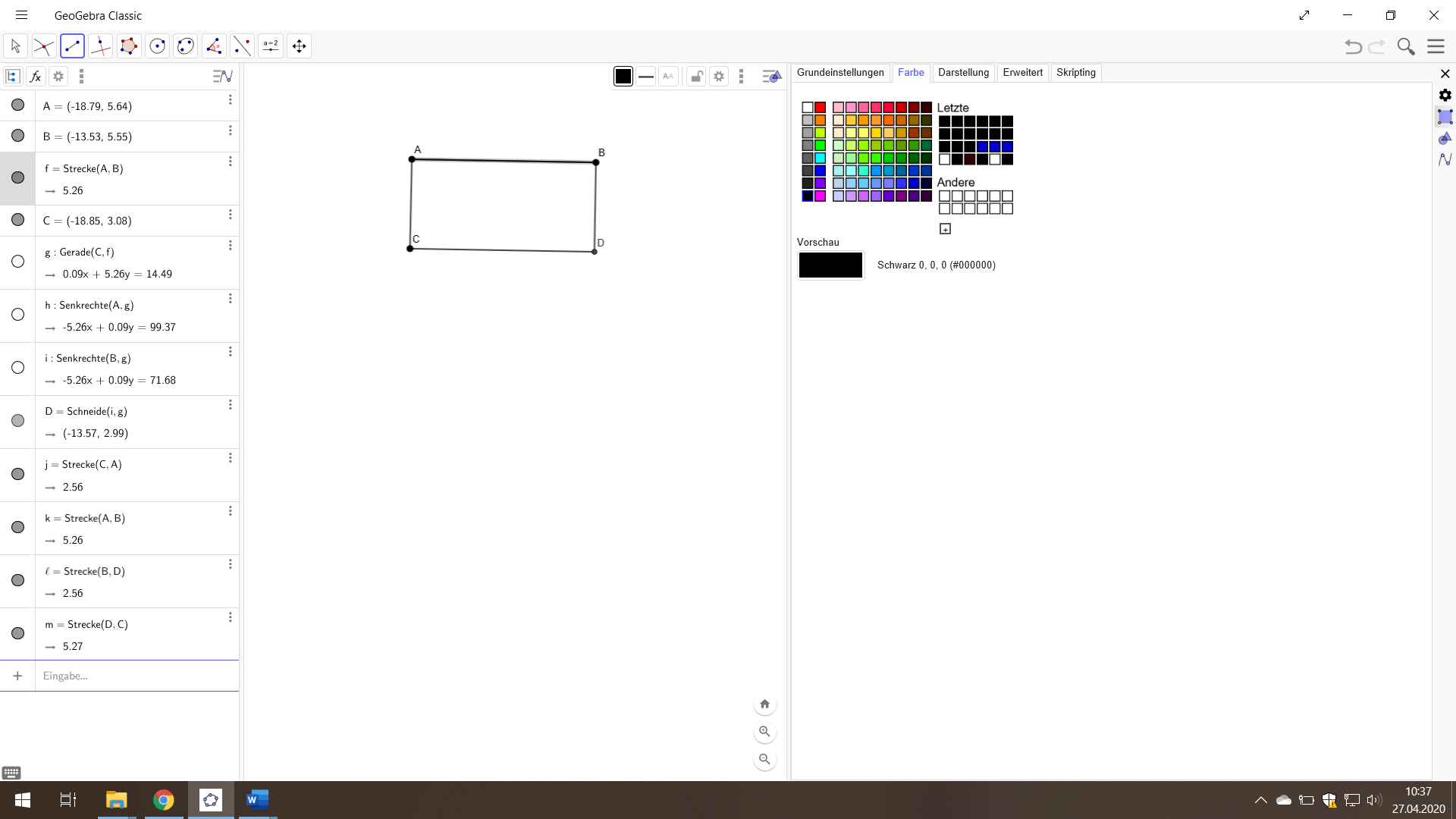 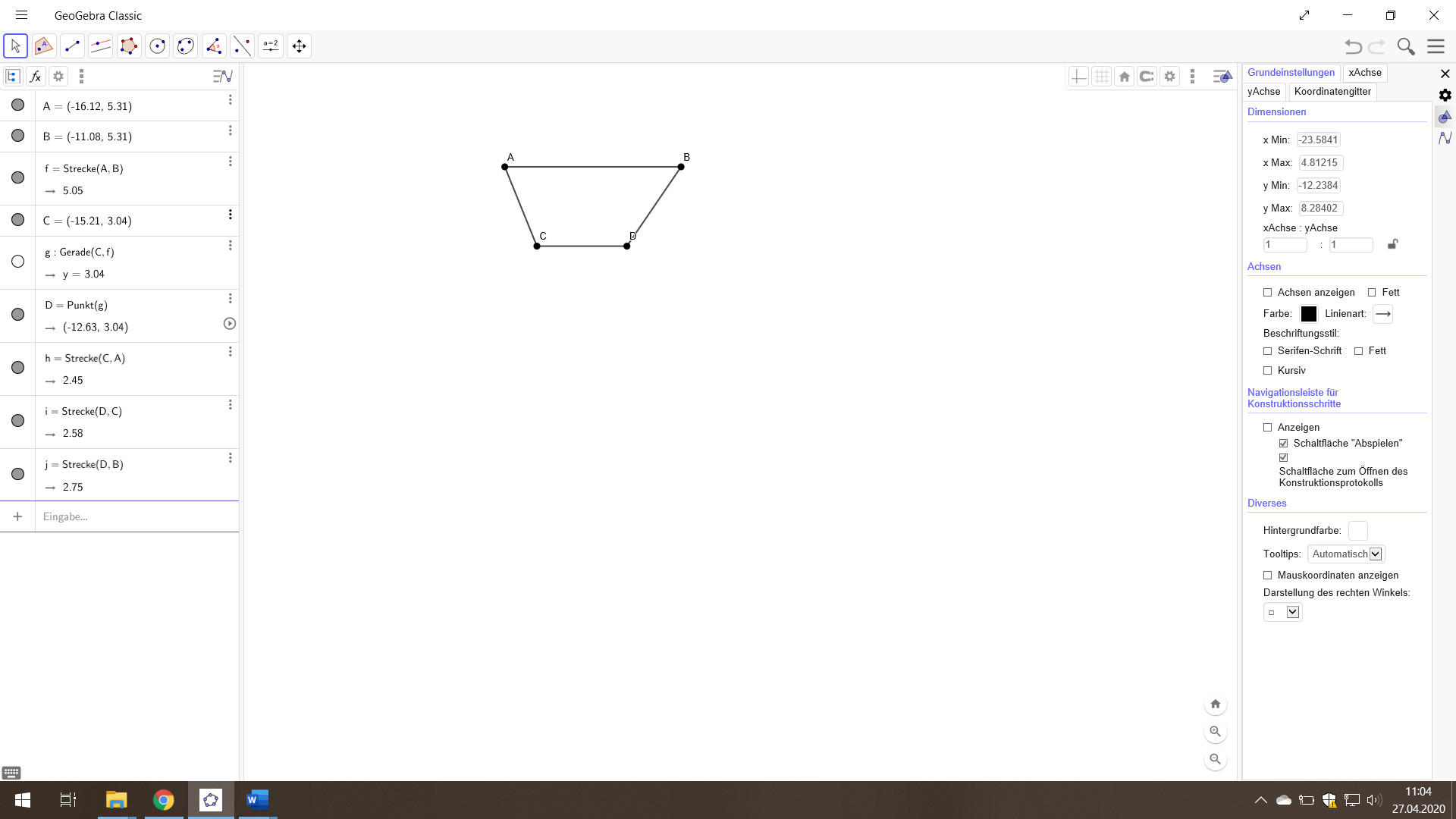 Aufgabe 2:Wähle für jede Figur aus Aufgabe 1 die passende Beschreibung. Kreuze an.Figur A	hat parallele Seitenhat zwei Paar gegenüberliegende gleich große WinkelFigur Bhat parallele Seitenhat zwei Paar gegenüberliegende gleich große WinkelFigur Chat parallele Seitenhat zwei Paar gegenüberliegende gleich große WinkelFigur Dhat parallele Seiten	hat zwei Paar gegenüberliegende gleich große Winkel